Årsmelding for perioden 01.01.19 – 31.12.19ORGANISASJON OG ADMINISTRASJONSentralstyretPerioden 1.01.19 -31.12.19Leder og kasserer:	Kristin Ran Choi Hinna	Høgskulen på VestlandetNestleder:	Eldbjørg Marie Schøn	OsloMetReferent:	Knut Ole Lysø	NTNUVararepresentant:Vara: 	Anne D. Svendsen	Dronning Mauds Minne, HøgskolenMøtedatoer for sentralstyret:Sentralstyret har hatt 7 møter i perioden 1/1-19 – 31/12-19-6. februar i København i forbindelse med OU-kurs for de fagpolitiske foreningene- 4 sept i forbindelse med promotering av FFL på NTNU- 13 nov. i forbindelse med promotering av FFL på HVL-12. nov i Oslo forbindelse med OU-kurs for de fagpolitiske foreningeneSentralstyret har behandlet 33 ordinære saker og 17 referatsaker i perioden. 1.2	Lokalforeningene:Medlemstallene under er basert på opplysninger i FFs sentrale medlemsarkiv. Medlemstallene er synkende, men er stabilisert. I 2019 201. Utmeldingene er i stor grad grunnet i pensjonering.Medlemstall:Lokale kontaktpersoner: Lokalforening: 	Kontaktperson pr. 31/12-18:Høgskolen på Vestlandet	Gjert-Anders Askevold Dronning Mauds Minne	Anne SvendsenNTNU	Knut Ole LysøUiT	Annelise Brox LarsenHøgskolen i Østfold	Roald Tobiassen (må erstatte)Samisk høgskole		       Elisabeth Utsi Gaup
Nord Universitet		       Kjærand Iversen (må erstatte)
Høgskolen i Sørøst-Norge	       Peer Sverre Andersen (må erstatte)
Høgskolen i Oslo og Akershus     Kirsten Palm2.	REPRESENTASJON, MØTER OG KONFERANSERMøter, kurs, samarbeid Forskerforbundet og andre organisasjoner	5-6/2		Deltakelse på FFs tariffkonferanse, Radisson Blu Park Hotel, Lysaker	13-15/2		Felles OU-kurs for FBF, FFT, FFTA og FFL, Oslo-København t/r	26-27/3		UNIO konf. om høyerer utdanning         8-9/4		Deltakelse på FFs Landsråd, Oslo, observatørstatus          26-27/4		Deltakelse på UHRs lærerutdanningskonferanse ”innovative læringsformer for fremtiden”, Quality Airport Hotel Gardermoe           7/5		FFL i samarbeid med fagpolitisk avdeling i FF arrangerte en heldags lærerutdanningskonferanse med tittelen ”Styring og autonomi. Kompetanse og kvalitet”, Scandic Hotell, Lillestrøm          9-10/5		Møte med de nordiske søsterforeningen, Færøyene	 23-24/5		NOKUT - Samler lærerutdannerne på nasjonal konferanse                   24/9		Deltakelse på FFs OU-kurs i bruk av sosiale medier i lokallagsarbeid, Oslo12/11	     	Deltakelse i Forskerforbundets forskningspolitiske seminar, Oslo13/11	FFL arrangerte fellesseminar for alle fagpolitiske foreninger i FF, 
Forskerforbundets lokaler i Tullins gt. 2, Oslo3.	sentrale saksområder 3.1. Forskerforbundets politikkdokument for lærerutdanning og lærerutdannereForskerforbundets politikk for lærerutdanning og lærerutdannere ble vedtatt av Hovedstyret 13. april 2018, og dokumentet ligger på Forskerforbundets hjemmeside.3.2. Videre drift av FFL og de andre fagpolitiske foreningeneDet ble ikke bevilget egne midler til fagpolitiske foreninger og det det ble gjort en vedtektsendring, §15 pkt. 10 er lagt til: «10. Hovedstyret har mandat til å legge ned foreninger som ikke fungerer etter sitt formål eller som ikke har fungerende styre.» Driften av FFL finansieres ved kontingentmidler og tilskudd av OU- og prosjektmidler.          3.3. Landsomfattende lærerutdanningskonferanse 7. mai 2019, Scandic Hotell, LillestrømI samarbeid med fagpolitisk avdeling i sekretariatet i Forskerforbundet sentralt, ble lærerutdanningskonferansen 2019 arrangert 7. mai på Scandic Hotell, Lillestrøm. Tittelen var ” Styring og autonomi. Kompetanse og kvalitet”. Programmet så slik ut: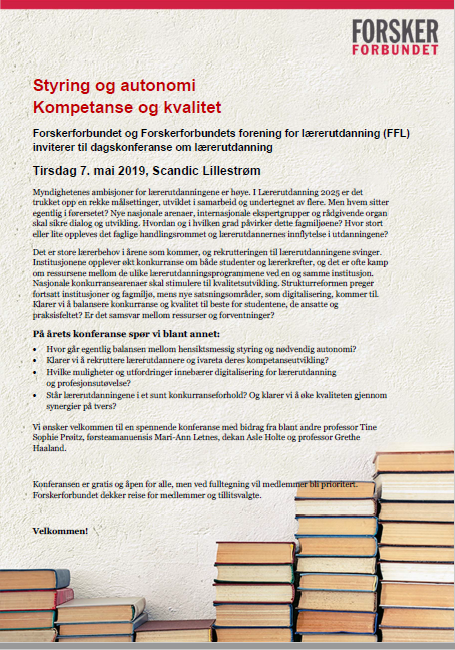 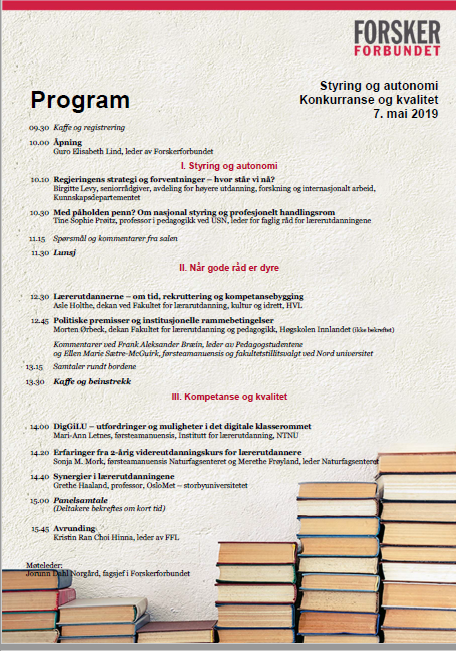 	3.4.	Utdanningspolitiske oppgaverLeder representerte Forskerforbundet på 		UNIO konf. om høyerer utdanning        	UHRs lærerutdanningskonferanse ”innovative læringsformer for fremtiden”,          	NOKUT - Samler lærerutdannerne på nasjonal konferanse3.5.	Organisasjonspolitiske oppgaver 	FFL-kontakt	I perioden 1/1-31/12- 2019 ble det sendt ut og lagt ut på hjemmesiden 3 utgaver av FFL-kontakt. 	Invitasjon til FFL-medlemmerDet ble sendt ut invitasjon til alle FFL-medlemmer om å delta på felles OU-kurs med de fagpolitiske foreninger på ferja Oslo-København 13.- 15. februar	Norsk pedagogisk tidsskriftFFL-medlemmer får 30 % rabatt på ordinær pris. I 2019 var spesialprisen kr 419 mot ordinær abonnement på kr 599. Leder i FFL Kristin Hinna er representant i redaksjonsrådet, og har deltatt på 1 møter dette året.Høringsuttalelser Lokallag og fagpolitiske foreninger blir invitert til å komme med innspill til høringer som Forskerforbundet skal uttale seg i. Spesielt aktuelt for FFL er høringer om lærerutdanning og skole. Følgende høringsuttalelser/innspill er utarbeidet av sentralstyret i FFL og sendt Forskerforbundet i 2019:Plan SHøring: Ny forskrift om høyere yrkesfaglig utdanningHøring: Forslag til forskrift om rammeplan for femårige lærerutdanninger i praktiske og estetiske fag for trinn 1–13Høring: Adgang til PPU på grunnlag av bachelor i praktiske og estetiske fag – oppfølging av stortingsvedtakInvitasjon til å komme med innspill til stortingsmelding om arbeidsrelevans i høyere utdanningUHR-Lærerutdannings nasjonale tiltak for å bedre rekrutteringen og minske frafallet i lærerutdanningeneHøring - Revidering av LønnspolitikkDe endelige høringsuttalelsene fra Forskerforbundet finner en påhttps://www.forskerforbundet.no/var-politikk/uttalelser/	3.6 FFL i ForskerforbundetSamarbeid med sekretariatet i FFPlanlegging av landsomfattende lærerutdanningskonferanse 2019 arrangert 7. mai på Scandic Hotell, Lillestrøm.”Styring og autonomi. Kompetanse og kvalitet”Avvikling av OU-seminaret for de fagpolitiske foreningene i Forskerforbundets lokaler i Tullins gt. 2, Oslo 13/11-19Samarbeid med andre fagpolitiske foreninger i ForskerforbundetI 2019 har FFL, sammen med andre fagpolitiske foreninger i FF, arrangert 2 felles OU- seminarer.13.-15. feb. arrangerte styrene i FBF, FFT, FFTA og FFL et OU- seminar på danskebåten Oslo-København.  Programmet for seminaret var: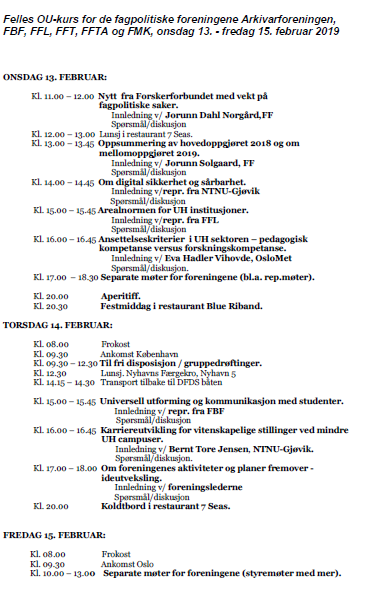 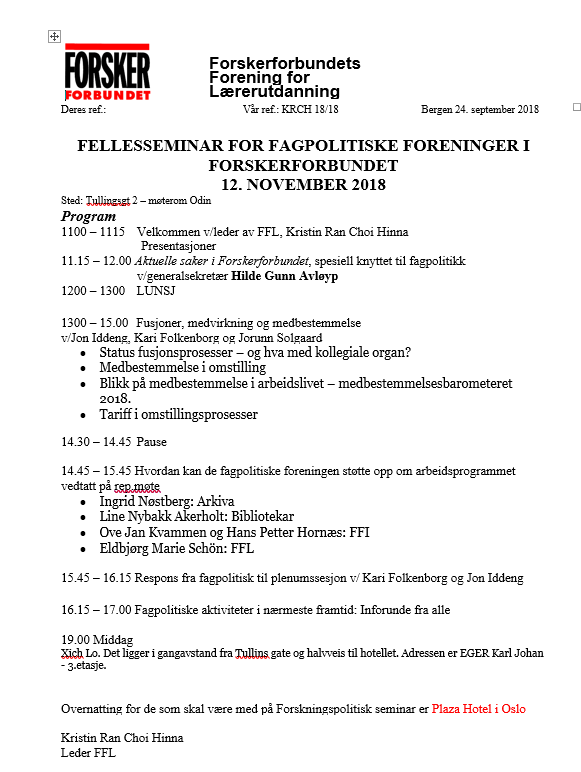 	4.	NORDISK SAMARBEID De nordiske lærerutdanningskonferansene arrangeres annethvert år. Det avholdes møte med de nordiske søsterorganisasjonen, også det året det ikke er konferanse. I år ble møte avholdt i Torshavn på Færøyene, hvor 2020 konferanse skal avholdes. Disse møtene og konferansene er viktig for det nordiske samarbeidet innen lærerutdanningene i norden, og profilerer både FFL og Forskerforbundet som aktører innen lærerutdanning både ovenfor lærerutdannere i Norge og i norden. At FFL deltar på konferanser i de andre nordiske landene, anses som viktig også for å oppdatere FFL på nordiske trender og utvikling innen lærerutdanningene. I løpet av konferansen vil den nordiske ledergruppen, som FFL er en del av, ha egne møter. Her tas det opp ulike saker vedrørende arrangementer av slike konferanser. Videre gis det en orientering om forhold som angår lærerutdanningene i de enkelte land, herunder eventuelle endringer og reformer. Program for ledergruppemøde for denNordiske læreruddannelseskonferanseTórshavn, Færøerne 9. & 10. maj 2019Velkommen til Færøerne  Logi: 	Hotel Havn	Doktara Jakobsens gøta 16	100 Tórshavn	+298 500600Program torsdag d. 9/10		         Morgenmad på hotellet	Kl. 10.00 – 12.00 Indledende mødeVi mødes på den pædagogiske afdeling på det færøske      universitet, adressen er: Frælsið 20, Tórshavn(Erla Olsen møder jer i foyeren kl. 9.30 og følges med jer)Kl. 12.00 – 13.00 Frokost på universitetetKl. 13.15 – 15.00  Besøg på en folkeskole		         Skúlin við Løgmannabreyt		         Karlamagnusarbreyt 47		         188 Hoyvík		          www.svl.foKl. 18.00 – 22.00 Middag + kulturoplevelse i ‘Roykstovan í Kirkjubø’		        I bliver hentet kl. 17.30 på jeres hotel.		        Busssen kører jer tilbage til hotellet kl. 22.00.Program fredag d. 10/5		         Morgenmad på hotelletKl. 10.00 – 12.00 MødeKl. 12.00 – 13.00 Afsluttende frokost i Nordens hus (kulturhuset)Kontaktperson: Annika Antoniussen		     annikaa@setur.fo		     Tlf: +298 299429Ledelsen i Nordisk ledergruppeSusanne Bang-Larsen, Dansk Magisterforening og Knut Ole Lysø, FFL, fortsetter som hhv. leder og nestleder av ledergruppen.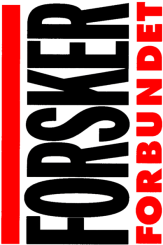 ForskerforbundetsForening forLærerutdanningLokalforening20152016201720182019Høgskolen på Vestlandet343940Nord universitet15121110Dronning Mauds Minne, Høgskolen1515131313UiT Norges arktiske univ.5444Høgskolen i Innlandet91011NTNU418171817OsloMet4536283233USN28253129Høgskolen i Volda22331Høgskolen i Østfold1817141616Universitetet i Agder44433Universitetet i Bergen44334Universitet i Stavanger1515151414Universitetet i Oslo0110NMBU110NLA1Samisk høgskole120Andre132345236212207205201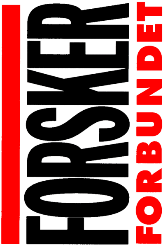 ForskerforbundetsForening forLærerutdanningForskerforbundetsForening forLærerutdanning